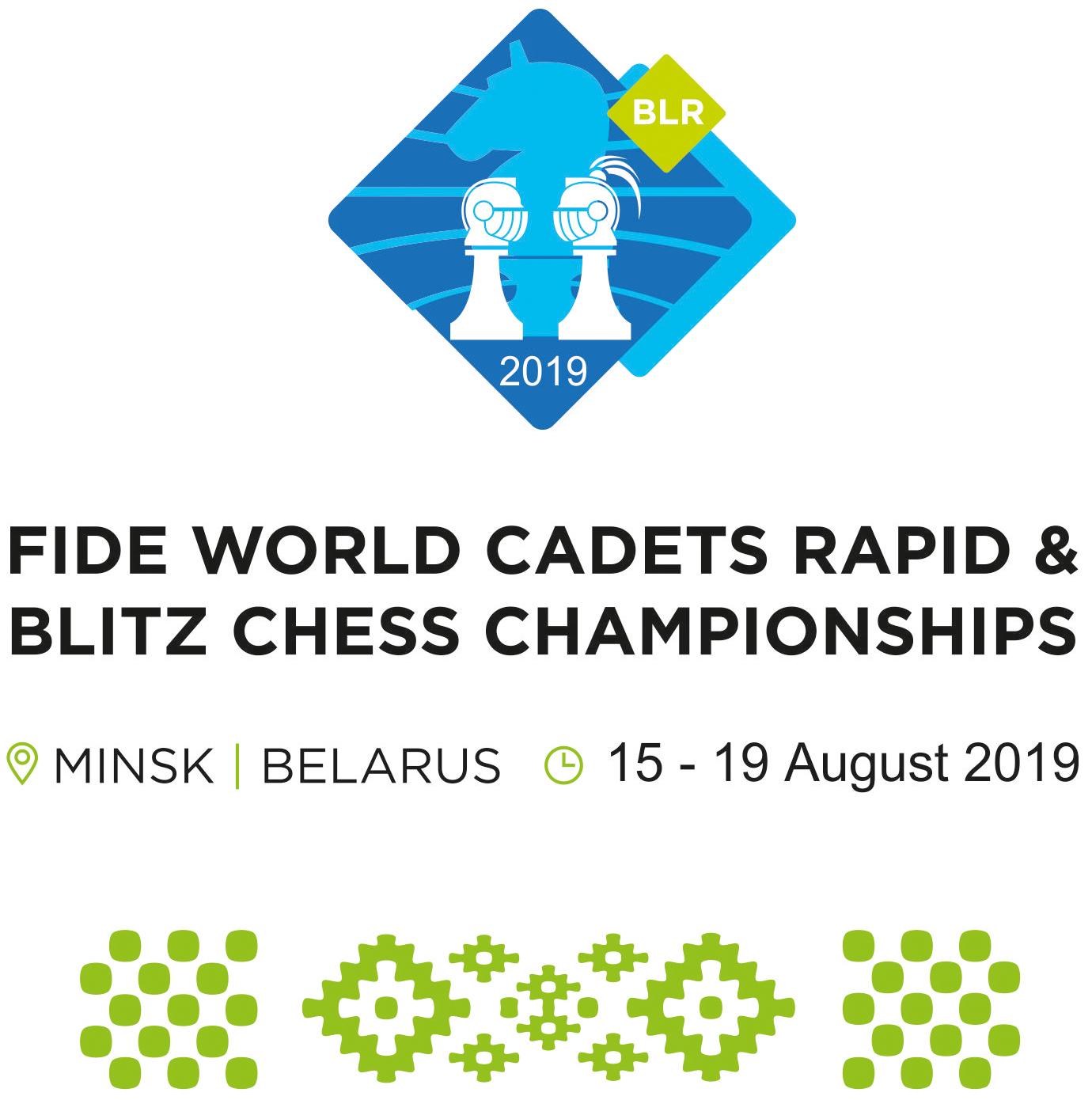 Регистрационная форма   Инструкция:Участнику необходимо заполнить и отправить данную регистрационную форму по адресу infofide@tut.by не позднее 1 июля 2019 г.В заполненной регистрационной форме должны быть указаны следующие данные: фамилия, имя, полная дата рождения, FIDE ID, а также паспортные данные каждого игрока.В форме также должны быть указаны полные имена и паспортные данные сопровождающих лиц.
В случае возникновения вопросов просьба ориентироваться на пример заполненной регистрационной формы. ОСНОВНАЯ ИНФОРМАЦИЯИНФОРМАЦИЯ ОБ ИГРОКАХ И СОПРОВОЖДАЮЩИХ ЛИЦАХУбедительная просьба вписать имя и фамилию игрока в соответствующее поле.ПРОЖИВАНИЕУбедительная просьба укажите фамилию и имя гостей проживающих в одном номере  (двухместный/ семейный).
Если проживание не требуется  поставить прочерк. ИНФОРМАЦИЯ О ТРАНСФЕРЕ Если трансфер не требуется поставить прочерк. Дата:
Имя и подпись ответственного лица:P.S.: В случае прилёта большой делегации вы можете добавлять строки в таблицы.
ФЕДЕРАЦИЯ: Контактное лицо: E-mail/Тел. контактного лица:Количество людей:Оплата банковским переводом (сумма ИТОГО в евро):Фамилия, имяИгрок или сопровождающее лицоПолная дата рождения (день, месяц, год)Номер паспортаFIDE IDАккредитация (допуск в зал) для сопровождающего лица (да/нет)РапидБлицФамилия, имя:Категория номера (одноместный/двухместный/ семейный/дополнительная кровать (при необходимости):Дата заселения /дата выселения (при необходимости укажите: ранний заезд (до 14:00), поздний выезд (после 12:00) 
Полное имя:Дата и время прибытия:Номер рейса и аэропорт вылета/жд вокзал:Дата и время вылета:Номер рейса вылета: